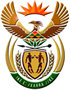 DEPARTMENT: PUBLIC ENTERPRISESREPUBLIC OF SOUTH AFRICANATIONAL ASSEMBLYQUESTION FOR WRITTEN REPLYQUESTION NO.:	PQ 4308QUESTION: 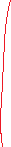     4308. Dr W J Boshoff (FF Plus) to ask the Minister of Public Enterprises:What are the relevant details of (a) the total number of hours that the hydroelectric power plants at the (i) Gariep Dam and (ii) Vanderkloof Dam have been running during the period 1 January 2021 up to the latest specified date for which information is available and (b) how much electricity has been generated during the specified period at each of the specified plants?          NW5423EREPLY:According to information received from Eskom:     See the table below for the requested information.Remarks:      				   	Approved / Not ApprovedJacky Molisane 		            	   	Pravin Gordhan, MP		Acting Director-General	    	   	Minister Date:					   	Date:Period: 1 January 2021 to 20 November 2022Period: 1 January 2021 to 20 November 2022Period: 1 January 2021 to 20 November 2022StationOperating hours(b) Electricity generated (GWh)(a)(i) Gariep24 724.72 230.0(a)(ii) Vanderkloof15 895.81 928.7